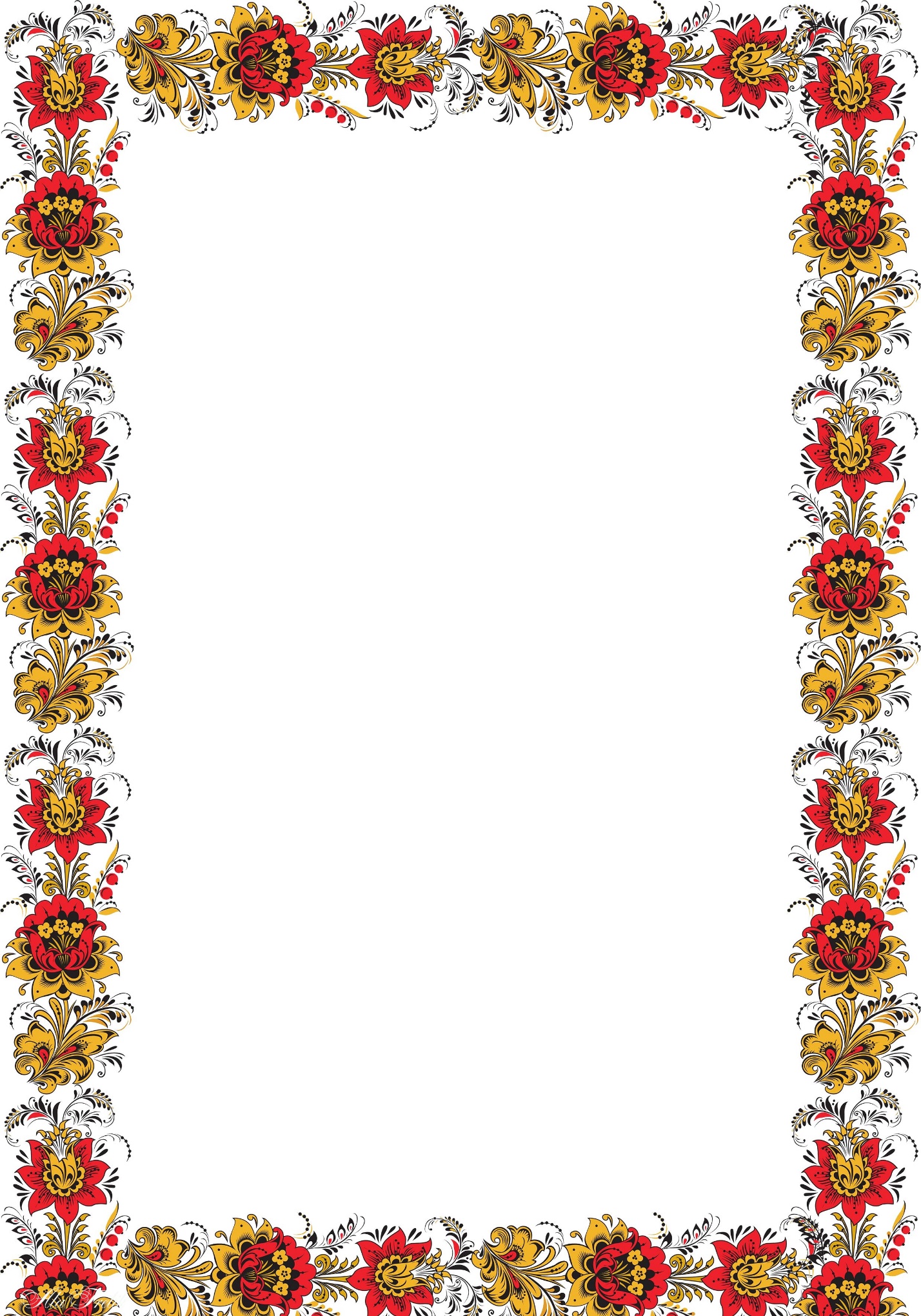 Комунальний заклад освіти«Дніпропетровський навчально-реабілітаційний ЦЕНТР №1»Дніпропетровської обласної ради"«Життєві компетентності»Вихователя 3-А класуУманської Анни ВікторівниВиховання - це процес соціальний в найширшому розумінні. З усім складним світом навколишньої дійсності дитина з ООП входить у безкінечне число відносин, кожна з яких незмінно розвивається, переплітається з іншими відносинами, ускладнюється моральним і фізичним зростанням самої дитини. Завдання вихователя - спрямувати цей розвиток і керувати ним.	Досягнення людиною життєвого успіху є однією з найважливіших проблем, які постали перед людством у XXI столітті. А успішність людини, як показує досвід,  залежить від її компетентності. Щоб мати можливість знайти своє місце в житі, молода людина повинна володіти такими якостями: знати своє життєве кредо, мати ціль у житті; opiєнтуватись у системі найрізноманітніших цінностей; здійснювати відповідальний життєвий вибір; самостійно і критично мислити; усвідомлювати, де і яким чином здобуті знання можуть бути використані;грамотно працювати з інформацією; бути здатною генерувати нові ідеї, творчо мислити; бути комунікабельною, контактною у різних соціальних групах; вміти самостійно працювати над розвитком духовності та інтелекту; бути конкурентоздатною в суспільстві з ринковою економікою; приймати рішення і нести відповідальність за їх реалізацію. Таким чином, життєва компетентність дітей з ООП - основа розвитку особистості. Для української ментальності характерним є прагнення зробити дитину щасливою в родинному, професійному, громадському та державному житті, тобто в життєтворчості. Виховну діяльність слід спрямовувати на співдіяльність дітей, їхніх сімей та дорослих із формуванням таких життєвих компетентностей, які надададуть кожному учневі з ООП можливість обрати свій шлях y житті, забезпечать комфортне життя в соціумі. Творча співпраця, співдіяльність батьків, дітей і вчителів позитивно впливає на розвиток класного колективу, виховання в учнів людяності, поваги до старших, доброзичливого ставлення до товаришів, любові до рідної землі й усього прекрасного. Завдяки цьому у дітей формується громадянська позиція, усвідомлення себе як особистості, національної гордості, причетності до країни та ї національних святинь. Наш час потребує людей компетентних, відповідальних, здатних генерувати нові ідеї та приймати нестандартні рішення. Ось чому одне із головних завдань НPЦ-підтримка учнів з ООП, чия життєва позиція спрямована на активну участь у громадському житті, молоді, яка має організаторські здібності, усвідомлює себе лідером, розуміє, шо великі справи починаються із малих вчинків. НРЦ-це мікромодель громадянського суспільства. Основи громадянського ставлення і демократії закладаються з дитячих років, і самоврядування допомагає учням організувати власне життя i життя своїх товаришів. Досвід взаємостосунків, розв'язання конфліктів, виявлення і захисту своїх інтересів, здобутий у школі, стане корисним багажем, з яким школярі увійдуть у доросле життя. Отже можна виділити такі його основні аспекти: проектування основних напрямів діяльності відповідно до мети виховання особистості;взаємозв’язок навчальної і виховної роботи, скоординованість усix виховних впливів і форм, їхні необхідність і достатність, чіткий ритм і раціональна організація життя колективу; наявність відповідних відносин, що забезпечують самопочуття дитини в колективі (статус особистості в міжособистісних відносинах, почуття внутрішньої єдності з товаришами, соціальна захищеність, тощо);здійснення всіх напрямів діяльності як комплексу впливів на особистість в єдиному цілеспрямованому процесі; використання виховних технологій, які максимально сприяють формуванню соціальної та моральної компетентності учнів; емоційна насиченість життя класу; творче співробітництво, шо виражається в гуманному, довірливому стилі відносин дорослих і дітей, у їхньому взаєморозумінні і взаємодії щодо всіх колективних справ.